UDL Checklist – Technology-Enabled TeachingUse this checklist to help improve your technology-enabled teaching practices and meet student needs via Universal Design for Learning (UDL).When developing a technology-enabled learning environment, do you…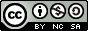 Source: Universal Design for Learning by Andrew Stracuzzi is licensed under a Creative Commons Attribution-NonCommercial-ShareAlike 4.0 International License. Reproduced from Universal Design for Learning: One Small Step  by Sara Dzaman; Derek Fenlon; Julie Maier; and Toni Marchione is licensed under a Creative Commons Attribution-NonCommercial-ShareAlike 4.0 International License. This checklist originally adapted from materials by Colorado State University and the ACCESS project.Headings, Fonts, and HyperlinksHeadings, Fonts, and HyperlinksUse the h1-h6 heading hierarchy.Avoid using bold or italicized text in place of a proper heading.Avoid using small fonts.Use simple, familiar fonts.Underline linked text, only.Ensure link text makes sense out of context.Avoid using URLs as anchor text.Tables and ListsTables and ListsCreate table captions.Tag table headers.Keep tables simple.Use the proper list type for your content.  Do not simply type bullets or numbers in place of a proper list.  Colour and ContrastColour and ContrastDon’t use colour, alone, to convey concepts.Ensure link colour is distinct from surrounding text colour.Use a contrast of 7:1 for text and background colours.Formulas and Mathematical ExpressionsFormulas and Mathematical ExpressionsBuild equations using the Canvas Math Equation tool.Write alt text for images of equations.Record audio files reading equations.Images and Alt TextImages and Alt TextAdd alt text to any image that is not decorative.Leave out unnecessary information from alt text.Avoid redundancy in alt text.Keep alt text concise, when possible.When images are too complex for concise alt text, include your description elsewhere.Multimedia (Audio & Video)Multimedia (Audio & Video)Create accurate captions for multimedia content.Create detailed transcripts for multimedia content.